#AskAboutAsthma 2023 campaign communications toolkit  #AskAboutAsthma returns for its seventh year, led by the NHS England – London Babies, Children and Young People’s Transformation team. The #AskAboutAsthma campaign is about making simple changes to children and young people’s care that will make a big difference to how they experience their asthma and culminates with a campaign week of learning, taking place this year from 11-17 September 2023.Our aims The #AskAboutAsthma campaign encourages children and young people, their families, and those involved in their care, to follow four simple and effective measures to help manage their asthma: 1. Get an asthma action plan in place 	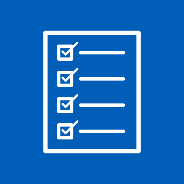 A written asthma action plan drawn up between a clinician and patient means people are four times less likely to have to go to hospital for their asthma.2.Understand how to use inhalers correctly 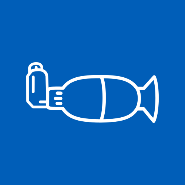 Less than three-quarters of children and young people have any form of instruction in how to use their inhaler. Poor inhaler technique means patients don’t get the full benefit of their asthma medication. 3. Schedule an asthma review – every year and after every attack 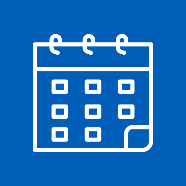 An asthma review by an appropriately trained clinician after every attack helps to work out what went wrong. An annual review ensures effective management of the condition.4. Consider air pollution and its impact on lung health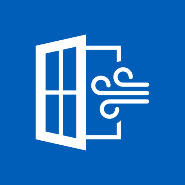 We want to ensure that every asthma conversation considers the impact of outdoor and indoor air pollution on children and young people’s asthma. Theme:This year’s theme is “Widening our view”. We’re shining a light on the wider factors of children and young people’s asthma care including issues such as housing, mould and vaping. We also recognise that health inequalities mean that not everyone gets the same standard of care. By widening our view, we can help to raise the profile of asthma by reaching out to everyone who has asthma, their friends, families and the whole system that cares for them.Toolkit contentsHow to get involved with the #AskAboutAsthma 2023 campaignSuggested copy for your websites, newsletters and publications Social media assets and accompanying messages for Twitter, Facebook, Instagram and LinkedInDownloadable resourcesAsthma fact sheet Other useful resourcesHow to get involved with the #AskAboutAsthma 2023 campaignThis communications toolkit will help you to get involved during the #AskAboutAsthma 2023 campaign week and raise awareness of the measures that can help children and young people to manage their asthma. We have also prepared tailored toolkits to help spread the message to specific settings and audiences including primary and secondary schools, GP practices, youth organisations and others. Download the stakeholder toolkits.As a supporter of the #AskAboutAsthma campaign, you can get involved in a number of ways:Develop your own knowledge and understanding of children and young people’s asthma by joining the #AskAboutAsthma conference and daily webinars, reading our blogs, listening to our podcasts and sharing what you learn with colleagues, friends and on social media.Help spread awareness that asthma is a chronic condition, which can be managed with the four asks and by considering wider factors such as housing conditions, mould and vaping on lung health. Display the #AskAboutAsthma campaign poster (found later in this toolkit) in local community settings to encourage children, young people and their parents or carers to speak to their GP, nurse, or pharmacist if they need help managing their asthma.Virtual events and learning resourcesDuring the campaign week, new content will be released daily, so check out the 2023 campaign webpage for more details and join in as much as you can. Find information about the focus areas of the campaign week below: 
Long form article copy for websites, blogs, publications etc:#AskAboutAsthma 2023: widening our view#AskAboutAsthma is back for 2023. Now in its seventh year the campaign encourages simple changes to children and young people’s care that will make a big difference to how they experience their asthma. The 2023 #AskAboutAsthma campaign will run from 11 – 17 September, ahead of the rise in asthma attacks in September when students go back to school after their summer holidays. The campaign is run by the NHS England – London Babies, Children and Young People’s Transformation team and centres around four steps to help manage asthma:1. get an asthma action plan in place.2. understand how to use inhalers correctly.3. schedule an asthma review every year and after every attack.4. consider air pollution and its impact on lung health – every asthma conversation should include indoor and outdoor air pollution.This year’s theme is “Widening our view” and is shining a light on the wider factors of children and young people’s asthma care including housing, mould and vaping. “Widening our view” also helps us to raise the profile of asthma; reaching out to everyone who has asthma, their friends, families and the whole system that cares for them.  Please help share the #AskAboutAsthma campaign so more Londoners learn about these four steps to managing asthma. Visit the 2023 campaign webpage for more information and resources.(218 words)Short form article copy for newsletters, bulletins, community forums or WhatsApp groups:#AskAboutAsthma 2023 – widening our view #AskAboutAsthma 2023 takes place from 11 – 17 September. The campaign encourages children, young people and their parents and carers to understand how to best manage their asthma by following four steps:1. get an asthma action plan in place, 2. understand how to use inhalers correctly, 3. schedule an asthma review – every year and after every attack, and 4. consider air pollution and its impact on lung health.Visit the campaign webpage at www.transformationpartnersinhealthandcare.nhs.uk/ask-about-asthma to learn more about the campaign, including the 2023 theme: widening our view – shining a light on the wider factors of children and young people’s asthma care.(101 words)Social media assets and accompanying messaging:You can post about #AskAboutAsthma on your social media channels leading up to the campaign week and ahead of week 38 (18-24 September). Remember to use the campaign hashtag: #AskAboutAsthma so we can reshare your posts.Follow the NHS England – London babies, children and young people’s transformation team on:Twitter: @BCYP_NHSLDNInstagram: @BCYP_NHSLDNYou can find social media suggested messaging below. To download full-sized images for each social media channel, follow this link to our Google Drive folder.Downloadable campaign resources #AskAboutAsthma campaign poster and easy read version which can be printed out and displayed locallyClick here to download a digital poster about signs/symptoms of asthma Asthma fact sheetGood asthma management reduces exacerbations and allows children and young people to lead full lives. Find information and facts which highlight the risks and outcomes of poorly managed asthma below.Other useful resourcesChildren and young people’s asthma fact sheet (online version)Asthma and Lung UKNHS England – London children and young people’s asthma programme London toolkit for children and young people with asthma London schools’ guide for the care of children and young people with asthma The International Primary Care Respiratory Group (IPCRG) image galleryMessaging on vaping for young peopleAdvice on indoor allergies including mouldGetting ahead of week 38 #AskAboutAsthma campaign week will take place from 11-17 September 2023.Supporters of the campaign can take the learning, resources and key information shared to be even more prepared for week 38 (in 2023 this is from 18-24 September) – the week where, nationally, there is a rise in asthma attacks following the return to school after the summer holidays.11-Sep12-Sep13-Sep14-Sep15-Sep16-Sep17-SepMondayTuesdayWednesdayThursdayFridaySaturdaySundayChildren and young people Primary care and pharmacyNursingWhole systems and ConferenceSign up here. Air pollutionRecapRecapSuggested messaging and which assets to useSuggested messaging and which assets to useTwitter asset 1 (carousel) – four asks:4 asks overview: There are four steps that can help children and young people to manage their asthma and live full, active lives.🔗Learn more about asthma care:    https://www.transformationpartnersinhealthandcare.nhs.uk/your-asthma-care/#AskAboutAsthma2.1An asthma action plan has all the information you need to manage a child or young person’s asthma. Speak to a GP or asthma nurse if you do not have an asthma plan. 🔗Find out more about asthma action plans for children and young people: http://www.asthmaandlung.org.uk/conditions/asthma/child/manage/action-plan #AskAboutAsthma2.2Knowing how to use an inhaler correctly can help prevent 75% of asthma hospital admissions in London each year. Check if you or your child is using their inhaler correctly: www.asthmaandlung.org.uk/conditions/asthma/child/medicines/help #AskAboutAsthma2.3Scheduling an asthma review once a year (and after every attack) can help children and young people to manage their symptoms.Speak to your GP or asthma nurse to book your next asthma review.  🔗Learn more about asthma care:    https://www.transformationpartnersinhealthandcare.nhs.uk/your-asthma-care/ #AskAboutAsthma2.4 Indoor and outdoor air pollution can trigger asthma, but knowing the triggers can help children and young people to manage their condition.🔗Learn more about managing air pollution triggers: https://www.asthmaandlung.org.uk/living-with/air-pollution #AskAboutAsthma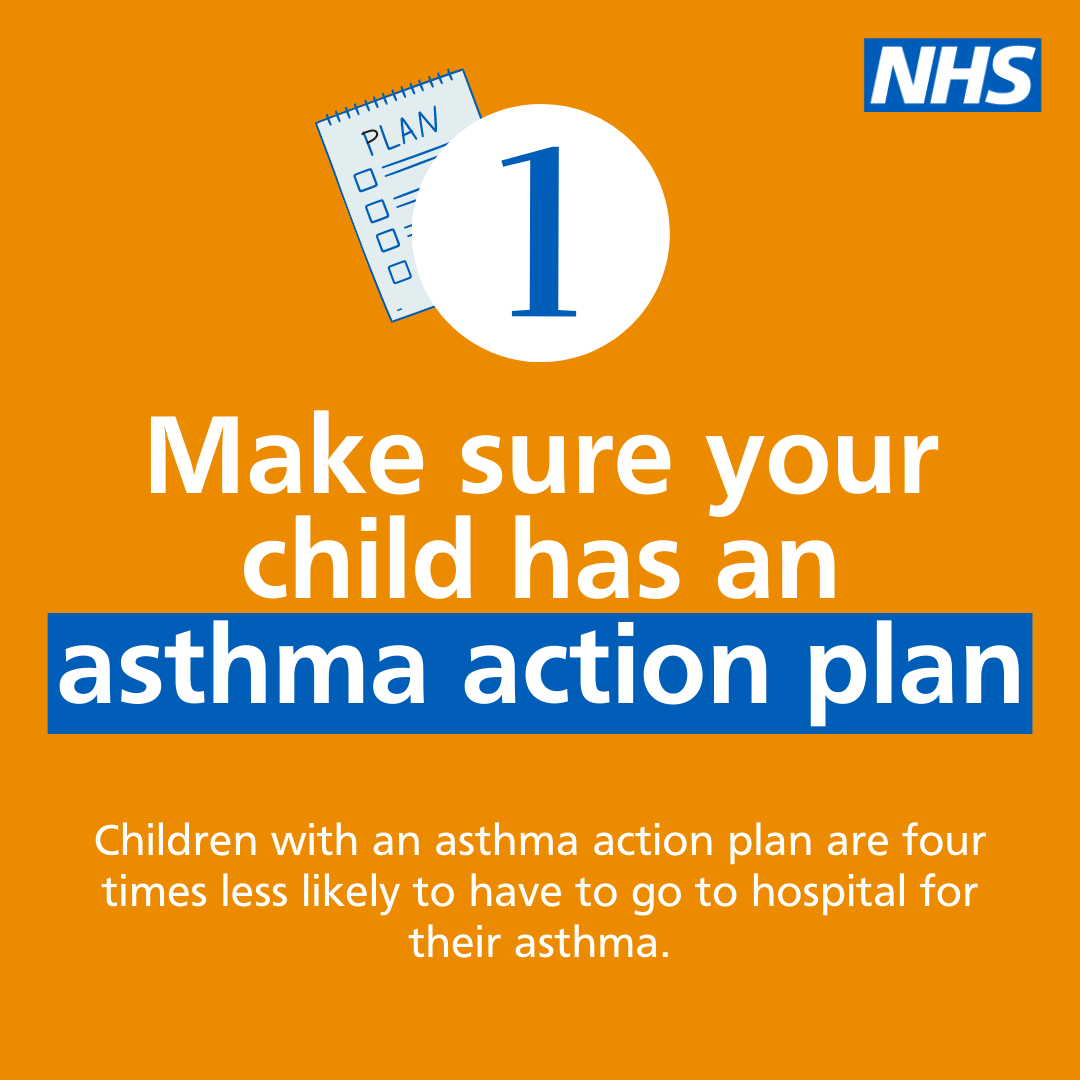 Tag: @BCYP_NHSLDN	Asset: Upload rotating .mp4 fileAlt text: Text reads: Follow the four steps to help manage your child’s asthma. 1. Get an asthma action plan in place. Children with an asthma action plan are four times less likely to have to go to hospital for their asthma. 2. Understand how to use inhalers correctly. Getting the inhaler technique right with a spacer or facemask is one of the most important things you can do to help your child stay well. 3. Schedule an asthma review – every year and after every attack. Scheduling an asthma review once a year (and after every attack) can help children and young people to manage their symptoms. 4. Consider air pollution and its impact on lung health. Air pollution can trigger asthma, knowing the triggers can help children and young people to manage their condition.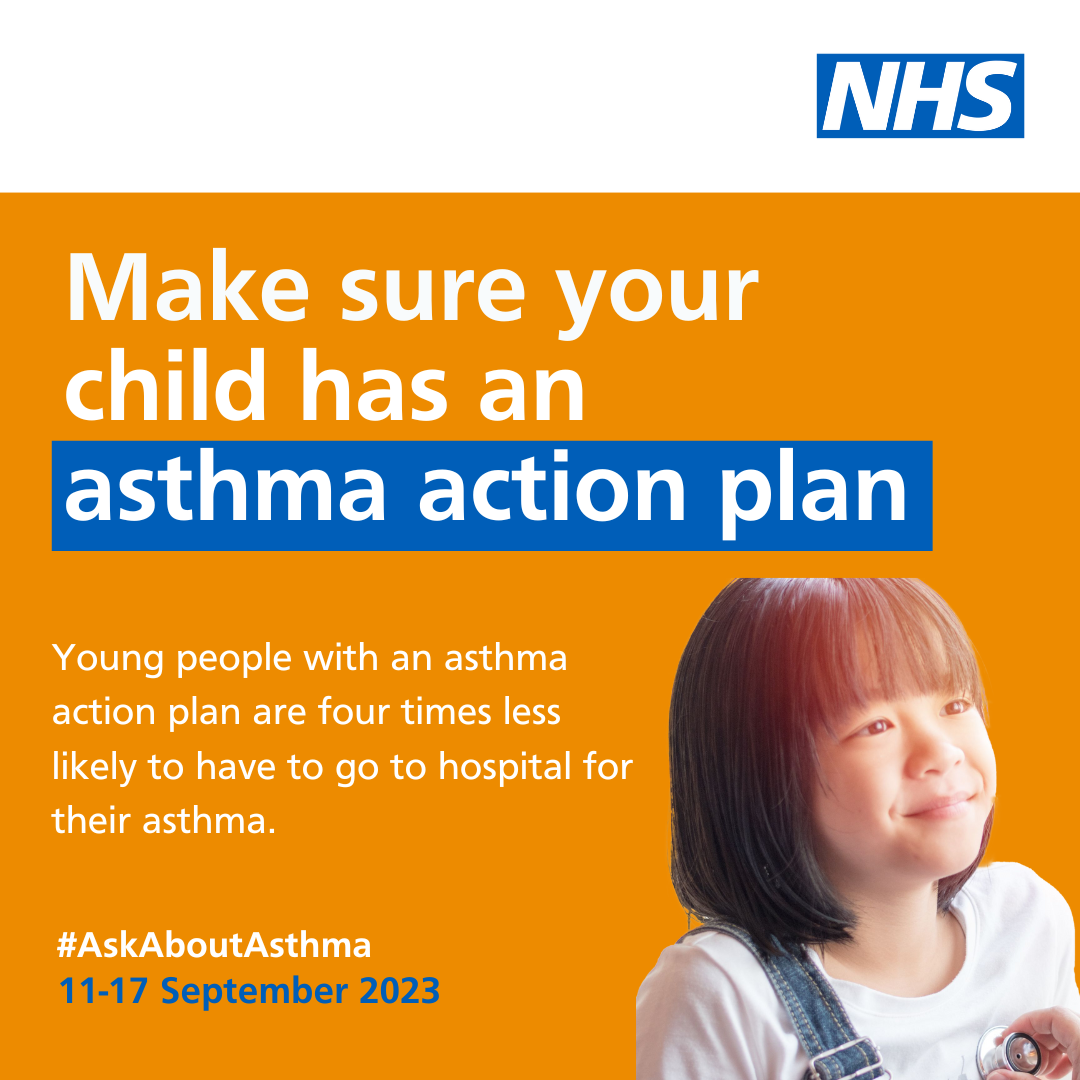 Alt text: An image of a young girl being checked with a stethoscope. Text reads: Make sure your child has an asthma action plan. Young people with an asthma action plan are four times less likely to have to go to hospital for their asthma. #AskAboutAsthma. 11-17 September 2023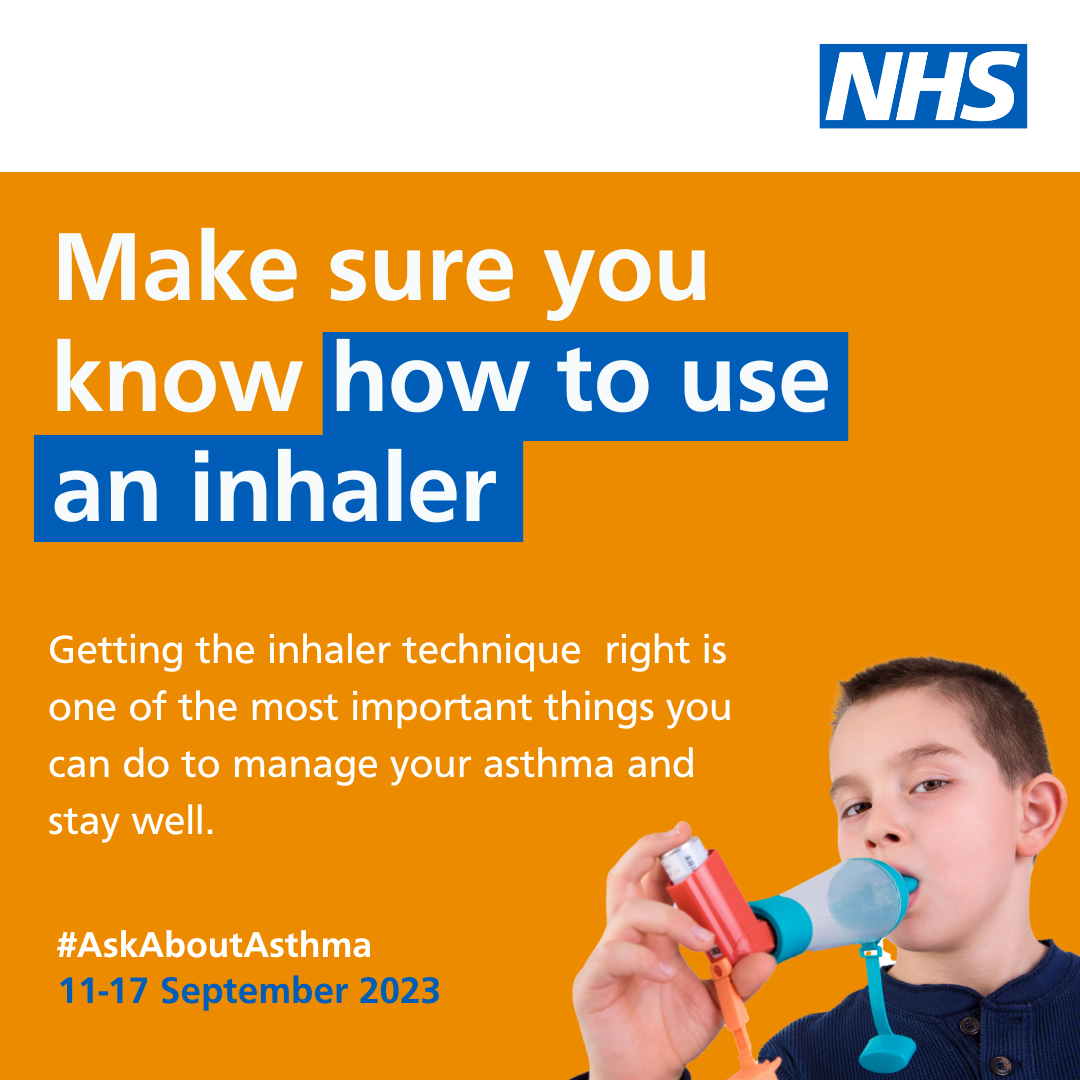 Alt text: An image of a young boy using an inhaler and spacer device. Text reads: Make sure your child knows how to use an inhaler. Getting the inhaler technique right is one of the most important things you can do to manage your asthma and stay well. #AskAboutAsthma. 11-17 September 2023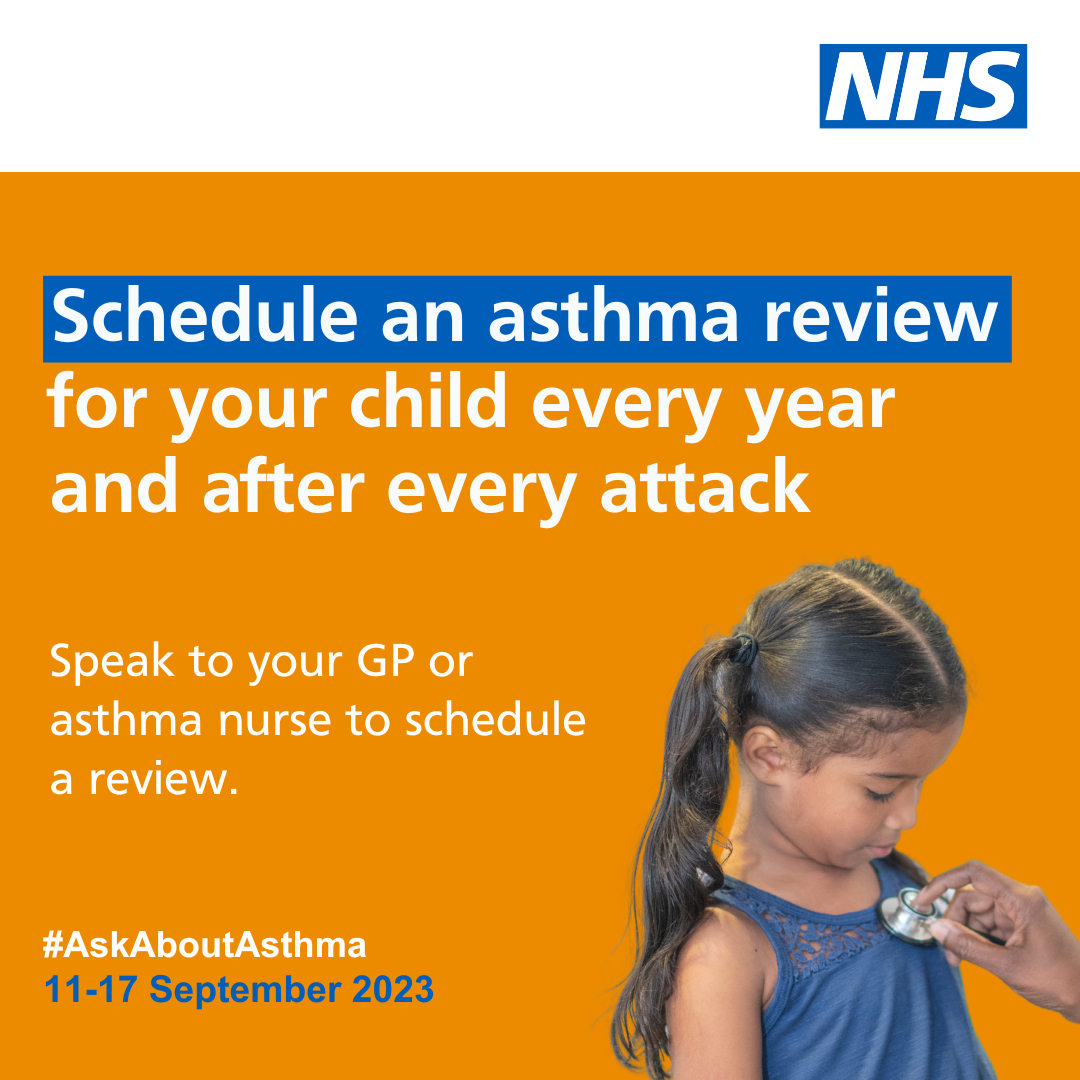 Alt text: An image of a young girl being checked with a stethoscope. Text reads:  Schedule an asthma review for your child every year and after every attack. Speak to your GP or asthma nurse to schedule a review. #AskAboutAsthma. 11-17 September 2023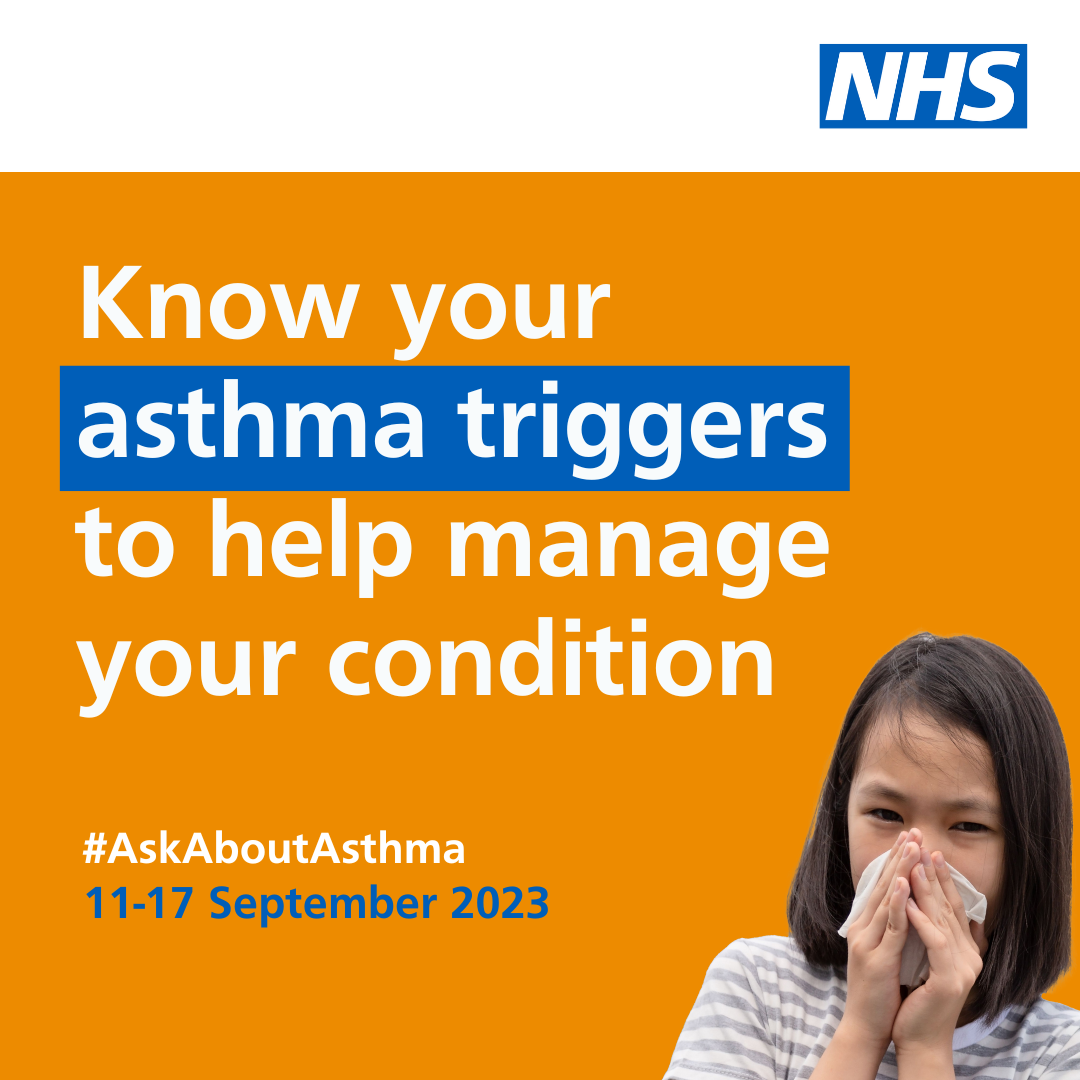 Alt text: An image of a young girl coughing into a tissue. Text reads: Know your asthma triggers to help manage your condition. #AskAboutAsthma. 11-17 September 2023Twitter asset 3: widening our viewWith the right support, every child and young person with asthma can learn to manage their condition.That’s why #AskAboutAsthma 2023 is encouraging us all to widen our view of children and young people’s asthma.🔗Learn more at:   https://www.transformationpartnersinhealthandcare.nhs.uk/your-asthma-care/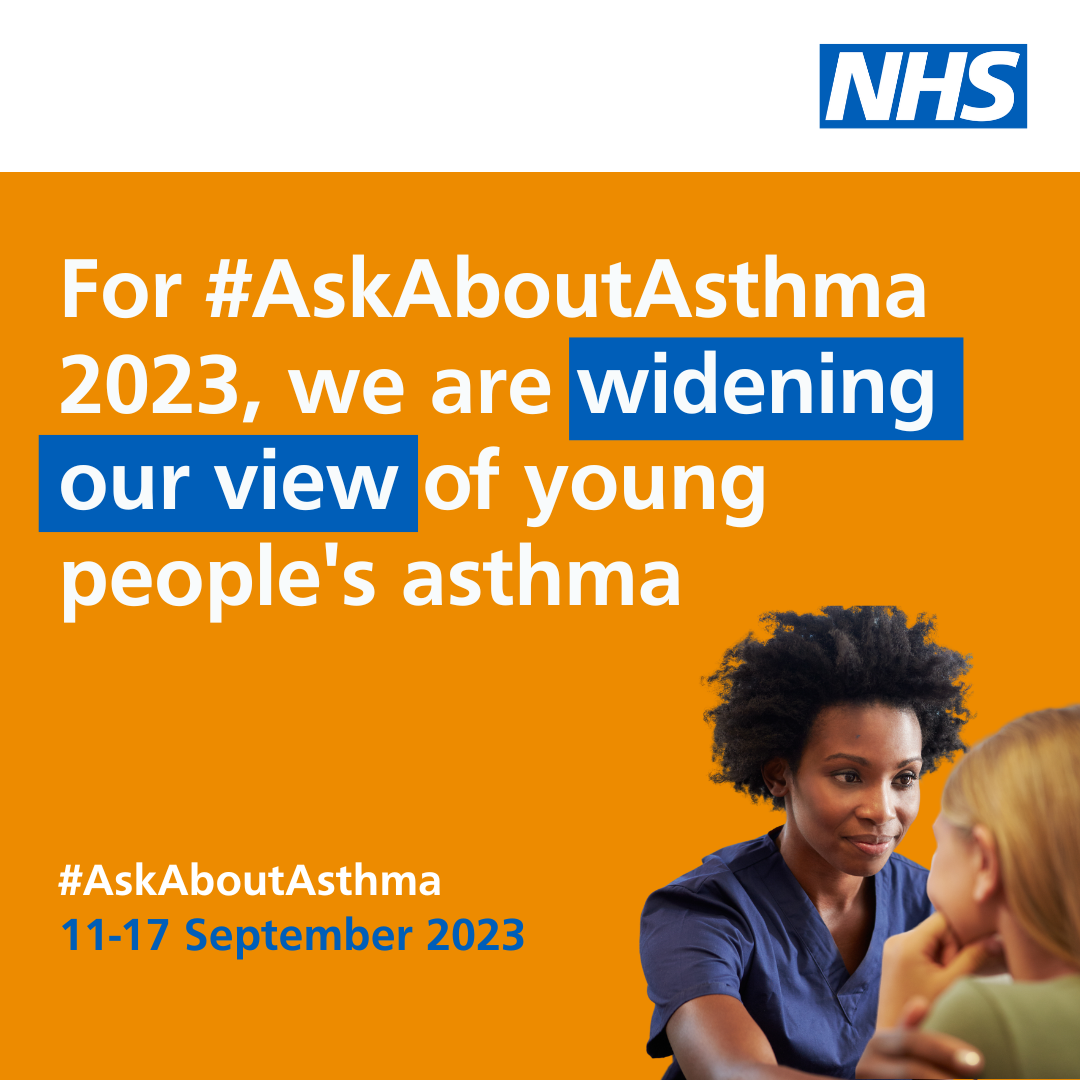 Alt text: An image of a nurse and a young girl. Text reads: For #AskAboutAsthma 2023, we are widening our view of young people's asthma. #AskAboutAsthma. 11-17 September 2023Tag: @BCYP_NHSLDNInstagram asset 1 (carousel video post) – four asks:There are four steps that can help children and young people to manage their asthma and live full, active lives:1. Get an asthma action plan in place 2. Understand how to use inhalers correctly 3. Schedule an asthma review – every year and after every attack 4. Consider air pollution and its impact on lung health🔗 Search #AskAboutAsthma or follow the link in our bio to learn more about children and young people’s asthma care. Asset: Upload rotating .mp4 fileTag: @BCYP_NHSLDNChange bio link to: https://www.transformationpartnersinhealthandcare.nhs.uk/your-asthma-care/Alt text: Text reads: Follow the four steps to help manage your child’s asthma. 1. Get an asthma action plan in place. Children with an asthma action plan are four times less likely to have to go to hospital for their asthma. 2. Understand how to use inhalers correctly. Getting the inhaler technique right with a spacer or facemask is one of the most important things you can do to help your child stay well. 3. Schedule an asthma review – every year and after every attack. Scheduling an asthma review once a year (and after every attack) can help children and young people to manage their symptoms. 4. Consider air pollution and its impact on lung health. Air pollution can trigger asthma, knowing the triggers can help children and young people to manage their condition.Instagram asset 2 – widening our view:#AskAboutAsthma 2023 is encouraging us all to widen our view of children and young people’s asthma and reach out to everyone who has asthma, their friends, families and the whole system that cares for them.  The campaign is shining a light on the wider factors of asthma care including housing, mould and vaping, as well as the key four steps you can take to help manage asthma:1. Get an asthma action plan in place 	2. Understand how to use inhalers correctly 3. Schedule an asthma review – every year and after every attack 4. Consider air pollution and its impact on lung health.🔗 Search #AskAboutAsthma or follow the link in our bio to learn more about children and young people’s asthma care.Alt text: An image of a nurse and young girl. Text reads: For #AskAboutAsthma 2023, we are widening our view of young people's asthma. #AskAboutAsthma. 11-17 September 2023Tag: @BCYP_NHSLDNChange bio link to: https://www.transformationpartnersinhealthandcare.nhs.uk/your-asthma-care/ Facebook/LinkedIn asset 1 – 4 asks (carousel video post): There are four steps that can help children and young people to manage their asthma and live full, active lives:1. Get an asthma action plan in place 	2. Understand how to use inhalers correctly 3. Schedule an asthma review – every year and after every attack 4. Consider air pollution and its impact on lung health.Learn more about children and young people’s asthma care at:    https://www.transformationpartnersinhealthandcare.nhs.uk/your-asthma-care/Asset: Upload rotating .mp4 file Alt text: Text reads: Follow the four steps to help manage your child’s asthma. 1. Get an asthma action plan in place. Children with an asthma action plan are four times less likely to have to go to hospital for their asthma. 2. Understand how to use inhalers correctly. Getting the inhaler technique right with a spacer or facemask is one of the most important things you can do to help your child stay well. 3. Schedule an asthma review – every year and after every attack. Scheduling an asthma review once a year (and after every attack) can help children and young people to manage their symptoms. 4. Consider air pollution and its impact on lung health. Air pollution can trigger asthma, knowing the triggers can help children and young people to manage their condition.Facebook/LinkedIn asset 2 – widening our view:#AskAboutAsthma 2023 is encouraging us all to widen our view of children and young people’s asthma, helping to raise the profile of asthma and reach out to everyone who has asthma, their friends, families and the whole system that cares for them.  The campaign is shining a light on the wider factors of asthma care including housing, mould and vaping, in addition to the four campaign asks:have an asthma review after every attack and at least once a year by an appropriately trained clinician,know how to use your inhaler correctly, have a written asthma action plan, and,4. know about the potential impact of air pollution on your lungs.🔗Learn more at:   www.transformationpartnersinhealthandcare.nhs.uk/ask-about-asthmaAlt text: An image of a nurse and young girl. Text reads: For #AskAboutAsthma 2023, we are widening our view of young people's asthma. #AskAboutAsthma. 11-17 September 20231 in 11 children and young people are affected by asthma, which is around 3 in every London classroom – it is the most common long-term medical condition affecting this group.Many have badly managed asthma, with over 20,000 admitted to hospital every year in England. Over 4% of these have such a severe episode that they are admitted to intensive care.Children die in London because of asthma every year. 90% of asthma deaths are preventable with good asthma management: these children should have gone on to lead full and productive lives.London has a higher rate of illness and death in children and young people because of asthma compared to other European countries. Asthma is one of the top three causes of emergency admission to hospital (4,000 in London each year). 75% of these admissions would be avoidable through the implementation of simple interventions such as having a regular asthma review by an appropriately trained clinician, knowing how to use inhalers correctly, having a written asthma action plan and knowing about the potential impact of air pollution.Nearly half of children admitted to hospital have had an asthma attack in the previous year and 30% have had daytime symptoms in the previous week. But only a fraction have a personalised asthma action plan on how their asthma should be managed.Nitrogen dioxide, particulate matter and other forms of air pollution are known triggers for asthma and poor health more widely, particularly in children and young people.In 2022 London Ambulance Services (LAS) took 1,375 children to hospital for asthma and 6,191 children for breathlessness.In 2021/22 there were 132 children admitted into London intensive care units who had a primary diagnosis of asthma (compared to 76 in 2020/21). The average length of stay was 3.7 days. Rates in 2020/21 were lower due to lower exposure to pollution as well as (non-Covid) viral infections.While COVID-19 is not thought to be a particular risk for children and young people with asthma, good asthma control and avoidance of unnecessary ED attendances is more important than ever.Using nebuliser devices at home for the acute treatment of asthma in children and adolescents, without medical supervision, can make it harder to spot signs of worsening asthma. This could result in delays in seeking medical attention and have serious and even fatal consequences. Only use nebuliser devices at home for the acute treatment of asthma in under 18s if recommended, initiated, and managed by an asthma specialist.We do not have to wait for new medicines or a cure for asthma: together we can raise awareness and encourage everyone treating or supporting children and young people with asthma to use existing tools and work together to achieve improved outcomes for them. 